УТВЕРЖДЕНО                                                                Постановление бюро  № 2 от 17 января 2017                                                   ПОЛОЖЕНИЕо проведении интернет-конкурса фотографий влюбленной пары «Их познакомил БРСМ»,в рамках Всебелорусской акции «За любимую Беларусь!»Цели и задачи: - популяризация и повышение престижа ОО «БРСМ» в интернет-пространстве;- повышение культуры взаимоотношений среди молодых людей;- развитие творческого потенциала молодежи;- формирование у молодежи чувства прекрасного;- повышение эффективности использования средств информационных и коммуникационных технологий. Организатор: Лидский РК ОО «БРСМ»
Сроки, условия проведения, награждение:1. В розыгрыше принимают участие молодые люди, зарегистрированные в группе «В контакте» «БРСМ Лида» ( http://vk.com/lida_brsm ). Фотография должна отражать принадлежность к ОО «БРСМ». Одна пара предоставляет одну фотографию.2. До 12.02.2017 года необходимо разместить на стене группы «В контакте» «БРСМ Лида» фотографию с пометкой: на конкурс «Их познакомил БРСМ».
3. Жюри определит три лучших фотографии. Авторы этих фотографий получат пригласительные билеты на музыкальную программу, приуроченную ко Дню всех влюбленных, которая пройдет в ГУ «Дворец культуры города Лиды».4. Результаты конкурса будут размещены на стене группы 13.02.2017 г. Победителям будет дополнительно отправлено сообщение. Приз победителям вручается при предъявлении членского билета ОО «БРСМ»!
Первый секретарь   								А.Т. Щигло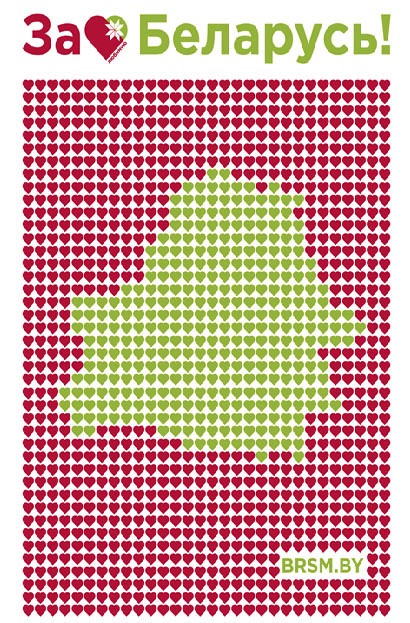 